欧洲西部思维导图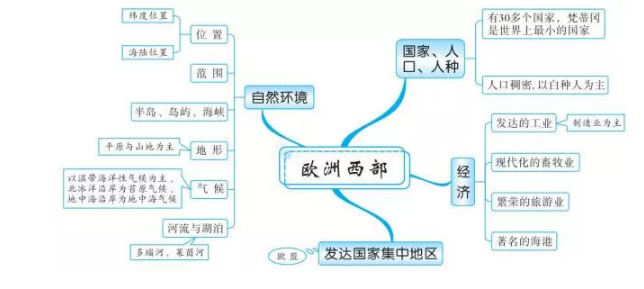 